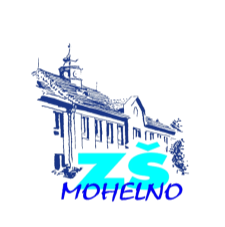 
                                                        Školní vzdělávací                                       
                                             program                                          
                                        školní družinyZákladní škola Mohelno,
okres TřebíčŠkolní vzdělávací program školní družiny vznikl rozpracováním Rámcového vzdělávacího programu do konkrétních podmínek školy. Tento vzdělávací program není navždy neměnný dokument. Předpokládá se, že se bude postupně doplňovat, upravovat, vylepšovat. Budou to ale spíše dílčí změny, strategický základ by se výrazněji měnit neměl.Platnost dokumentu od 1. 9. 2014Tento školní vzdělávací program školní družiny navazuje na Školní vzdělávací program pro základní vzdělávání STEP s motivačním názvem Škola společné tvořivé efektivní práce.Zpracovala: Vladimíra Foretníková
                     vychovatelka školní družiny………………………                                        .……………………...  
   Lenka Knotková                              Mgr. Vladimír Horký            
     školská rada                                                              ředitel školy                                                                              ObsahIdentifikační údaje………………………………….….….………..…3Charakteristika ŠD…..…………………………………………….….4Cíle vzdělávací práce ve školní družině….…………………………...5Evaluace………………………………………………………………6Délka a časový plán vzdělávání………………………………………6 Formy vzdělávání……………………………………………………..7 Obsah vzdělávání………………………..………………….………...7Tematické okruhy…………………………………………………….8Tematický plán pravidelných činností………………………………14Podmínky pro vzdělávání žáků se speciálními vzdělávacími potřebami………………………………………………………...…..17Podmínky přijímání uchazečů a podmínky průběhu
a ukončování vzdělávání…………………………………………….17Materiální podmínky………………………………………………...18Personální podmínky………………………………………………...18Ekonomické podmínky……………………………………………...19Podmínky bezpečnosti práce a ochrany zdraví……………………...19Identifikační údajePředkladatel:      Název školy:	Základní škola Mohelno, okres Třebíč
IZO:	65766997
Rezortní identifikátor školy:	600122182
IČ:	65766997
Adresa:	67575 Mohelno 232
Ředitel školy:	Mgr. Vladimír Horký
	e-mail: vladimír.horky@zsmohelno.cz
Statutární zástupkyně ředitele školy:	Mgr. Dagmar Frolcová
	e-mail: dagmar.frolcova@zsmohelno.cz
Koordinátor tvorby ŠVP:	Mgr. Milena Husáková
	e-mail: milena.husakova@zsmohelno.cz
	PaedDr. Růžena Fraňková
	e-mail: ruzena.frankova@zsmohelno.cz
Vypracoval:	Vladimíra Foretníková
	e-mail: vladimira.foretnikova@zsmohelno.cz
Telefon:	568642468
E-mail:	info@zsmohelno.cz
Fax:	568642468Zřizovatel:	Zřizovatel:	Městys Mohelno
Adresa zřizovatele:	67575 Mohelno 84
Telefon:	568642334
E-mail:	obec.mohelno@tiscali.cz
www	mohelno-obec.czPlatnost dokumentu od 1. září 2014 Charakteristika ŠDŠkolní družina má otevřeno jedno oddělení, které sídlí v budově nižšího stupně v prvním patře. Zabezpečuje dětem smysluplné využití volného času 
před i po vyučování. Slouží k výchově, vzdělání a rekreaci dětí, nabízí rozmanité činnosti.Provozní podmínkyProvozní doba je určena pracovním úvazkem vychovatelky takto:Ranní provoz 		        	    7,00 –   7,20 hod.Odpolední provoz           	Po  	12,15 – 15,30 hod.                                        	Út  	11,20 – 15,30 hod.                                         	St  	11,20 – 15,30 hod.                                          	Čt  	11,20 – 15,30 hod.                                          	Pá  	11,20 – 15,30 hod.Provozní doba se může měnit v závislosti na aktuálních potřebách, možnostech, podmínkách a specifikách školy.Zaměření výchovné práce1.	Pravidelná zájmová činnost – umožnit dětem získávání vědomostí 
	a dovedností prostřednictvím rozmanitých činností.2.	Dlouhodobější realizace podtémat – cílem je umožnit momentálně 	nepřítomným dětem kontinuitu získávání vědomostí a dovedností 
	při družinových činnostech.3. 	Trénink pozornosti soustředění a skupinové práce.4. 	Vyšší podíl mravní výchovy a trénování volních vlastností.5.	Prohlubovat dovednost při realizaci výtvarných a pracovně – technických 	činnostech.6. 	Technické zdokonalování práce na PC.7. 	Sebeobsluha a hygiena ve školní jídelně.8. 	Prezentace činnosti dětí formou nástěnek, výstavek, soutěží. 
9. 	Příležitostné a spontánní činnosti v ŠD.10.	Rekreační pobyt na Oranžovém hřišti spojený s pohybovými aktivitami.Ranní provoz a koncová hodina ŠD1.	Spontánní činnosti2. 	Odpočinková činnost3. 	Společenské a didaktické hry4. 	Vypracování domácích úkolůZájmové kroužkyZaměření a počet kroužků se může měnit na základě aktuálního zájmu žáků, potřeb, možnostech, podmínek a specifik školy.Cíle výchovně vzdělávací práce ve školní družiněCíle respektují obecné cíle ve vzdělávání vymezené školským zákonem.Cílem zájmového vzdělávání v ŠD je kvalitní zabezpečení výchovy dětí v době mimo vyučování. Vzdělávací program usiluje o rozvíjení těchto kompetencí:    1. 	Kompetence k učení	- 	žák se učí s chutí, dokončí započatou práci, kriticky zhodnotí své výkony,
	-	osvojuje si strategii učení a je motivován pro celoživotní učení,
	-  	učí se spontánně i vědomě, klade si otázky a hledá na ně odpovědi 
		z různých pramenů,	-  	zkušenosti uplatňuje v praktických situacích a v dalším učení.2. Kompetence k řešení problémů 	- 	žák hledá různé způsoby řešení problémů, tvořivě myslí, logicky uvažuje 		a prakticky ověřuje jejich řešení, 	-	rozlišuje správná a chybná řešení,	- 	uvědomuje si dopad a zodpovědnost za své rozhodnutí.3. Komunikativní kompetence	- 	žák všestranně, účinně a otevřeně komunikuje,
	-	komunikuje kultivovaně bez ostychu mezi vrstevníky a na veřejnosti,  	-	ovládá řeč i mimoslovní komunikaci, umí vyjadřovat vlastní názor
    		a naslouchat druhým.   4. Sociální a interpersonální kompetence	- 	žák odpovědně a samostatně rozhoduje o svých činnostech,
	-  	spolupracuje ve skupině a rozpoznává vhodné a nevhodné chování,
	-  	respektuje práci, potřeby a úspěchy vlastní i druhých a ovládá své chování 		tak, aby dosáhl pocitu sebeuspokojení a sebeúcty.5. Občanské kompetence	- 	žák si uvědomuje svá práva a práva druhých,
	-  	vnímá nespravedlnost, agresivitu, šikanu a dovede se jim bránit,
	-  	chová se zodpovědně s ohledem na zdravé a bezpečné prostředí,
	-  	projevuje se jako svébytná, svobodná a zodpovědná osoba, která uplatňuje 		svá práva a naplňuje své povinnosti,	- 	potřebuje projevovat pozitivní pocity v chování, jednání a v prožívání    
   		životních situací; rozvíjí svou vnímavost a citlivé vztahy k lidem,
	 	prostředí i k přírodě,	- 	aktivně rozvíjí a chrání fyzické, duševní a sociální zdraví a je za ně
	 	odpovědný,
	- 	je tolerantní a ohleduplný k jiným lidem, jejich kulturám a duchovním
		hodnotám a žije společně s ostatními lidmi.6. Kompetence k trávení volného času
	-  	žák si volí zájmové činnosti podle svých dispozic,
	-  	orientuje se v možnostech jeho smysluplného využití,
	-  	umí odmítnout nevhodnou nabídku pro trávení volného času.Evaluace	-	probíhá sebehodnocení, společné hodnocení a hodnocení školy,
	-   zpětná vazba od dětí,
	-   zpětná vazba od rodičů a veřejnosti,
	-   ukázky prací na nástěnkách a výstavách.Délka a časový plán vzděláváníŠkolní vzdělávací program školní družiny je sestaven pro žáky I. stupně
základní školy: 1. ročník – 5. ročníkProgram je operativní s možností kreativně reagovat na možné měnící se podmínky, propojování či přesouvání témat během dlouhodobé docházky účastníků.Formy vzděláváníVe školní družině se uplatňují následující formy:	-	příležitostná výchovná, vzdělávací, zájmová a tematicky rekreační
	 	činnost nespojena s pobytem mimo školu,	-	pravidelná výchovná, vzdělávací a zájmová činnost,	-	využívání otevřené nabídky spontánních činností – hry ranní družiny,
		odpolední klidová činnost nebo při pobytu venku.Obsah vzděláváníJe zaměřen k naplnění volného času zájmovou činností se zaměřením na různé oblasti.  Je uspořádán do tematických celků (okruhů):Tematický plán pravidelných činnostíZáří, říjenMísto, kde žijeme

Naše škola – Orientace v budově školy, okolí školy, cesta do školy.Chodím do ŠD – Soužití v kolektivu, přesuny ve skupině v budově, mimo budovu, stravování, hygienické prvky.Škola hrou – Třída, jména všech spolužáků, personální obsazení školy, telefonní čísla.Rozmanitost přírodyPodzim – Stromy, listy, plody, práce z přírodnin, úroda v sadu a na poli.Máme rádi zvířata – Domácí zvířata, zvířata v lese, zvířata v ZOO, ohrožené druhy.28.9. Státní svátek Den české státnosti sv. Václav28.10. Státní svátek Den vzniku samostatného československého státuListopad, prosinecLidé a čas
Režim dne – Základní hygienické návyky, zodpovědnost, časová posloupnost, můj den.Rodina – Zaměstnání, bydlení, sourozenci prarodiče, rodný kraj.Mikuláš – Dárečky, nadílka.Vánoce – Tradice, zvyky, koledy, přání, výzdoba třídy, příprava výzdoby 
na školní ples.2.11. Památka zesnulých, návštěva kostela Všech svatých v Mohelně17.11. Státní svátek Den boje za svobodu a demokracii r. 1989Leden, únorČlověk a jeho zdravíVe zdravém těle zdravý duch – Zimní sporty, bruslení na přírodním stadionu, stavby ze sněhu, sáňkování, koulování.Poznej své tělo – Části těla, smyslové orgány, úrazy, předcházení nemocem, prevence.Lidé kolem násFinance – Peníze, měna, možnosti placení, způsob šetření, jak si peníze vydělat.Rozmanitost přírodyZa hranice všedních dnů – Slunce, měsíc, hvězdy, planety, roční období, kalendář.Výroba dárků pro budoucí prvňáčky a pro sponzory školy.1.1. Státní svátek Den obnovy samostatného českého státu6.1. Tři králové Kašpar, Melichar, BaltazarBřezen, dubenRozmanitost přírody Jaro – Změny v přírodě, jarní květiny, mláďata.Co dýcháme – Počasí, ochrana ovzduší, proudění vzduchu, význam pro život.Továrny na kyslík – Stromy, keře, deštné pralesy, léčivé byliny, ekologie, rezervace ,, Mohelenská hadcova step “.Lidé a čas Velikonoce – Tradice, zvyky, kraslice, výzdoba oken ve třídě.Kultura – Časopisy, noviny, kino, divadlo, televize, rádio.Velikonoční výstava pracíDen Země, úklid parkuKvěten, červenMísto, kde žijemeMohelno – Osobnosti, významné budovy, průmysl, obchody, kultura, sport.Česká republika – Symboly státu vlajka, hymna, znak. Sousední státy, vodstvo, hory, velká města, počet obyvatel, ČR – srdce Evropy.Praha – sídlo prezidenta a vlády, korunovační klenoty, významné památky.Lidé kolem násPráva a povinnosti – Spravedlnost, respekt, vyjádřit svůj názor.Lidé a časHistorie – Práce předků, řemesla, památky, hrady a zámky.Člověk a jeho zdravíNávykové látky a zdraví – Co nám hrozí, kde nás ohrožují, alkohol, cigarety, drogy, následky.Umím říci ,,ne“ – Setkání s cizím člověkem, správné vyhodnocení situace, umět přivolat pomoc.Dokážeš pomoci? – Důležitá telefonní čísla, ošetření drobných úrazů, praktické dovednosti, první pomoc.1.5. Svátek práce8.5. Státní svátek Den vítězství11.5. Den matek1.6. Den dětí – Dětské hry a rekreační sportyPodmínky pro vzdělávání žáků se speciálními vzdělávacími potřebamiZájmové vzdělávání nabízí i prostor pro integraci žáků se speciálními vzdělávacími potřebami a tím zajišťuje právo na rovný přístup ke vzdělávání.
Integrace je zajištěna formou individuální. V oblasti personální je zajištění aktivit dostatečné, v oblasti technické je problém existence architektonických bariér a neexistence zařízení usnadňující přístup, v oblasti materiální je škola částečně vybavena speciálními didaktickými a kompenzačními pomůckami, popřípadě je tu možnost zápůjčky potřebného materiálního vybavení a v oblasti organizační je navázána dobrá spolupráce s pedagogicko-psychologickou poradnou a dobré vztahy, vstřícnost a spolupráce se zákonnými zástupci účastníka zájmového vzdělávání.Podobně jsou vytvořeny i podmínky pro rozvoj mimořádně nadaných žáků, 
pro něž jsou zadávány vhodné zájmové vzdělávací aktivity zaměřené na rozvoj tvořivosti, spolupráce, vztahů a sociální a emociální inteligence.Podmínky přijímání uchazečů a podmínky průběhu
a ukončování vzděláváníPodmínky pro přijetí účastníků:Do školní družiny jsou zapsány děti od 1. – 5. ročníku ZŠ na základě zápisového lístku a mohou ji navštěvovat i děti trvale nezařazené.
Zápisový lístek obsahuje tyto údaje o dítěti:        1. Adresa        2. Odchod dítěte domů /hodinu, a zda má jít samo nebo v doprovodu /.        3. Telefonní kontakt na zákonné zástupce         4. Zdravotní problémy dítěteNeúčast ve školní družině nebo změnu odchodu domů omlouvají zákonní zástupci dítěte písemně nebo telefonicky vždy předem vychovatelce.Podmínky průběhu vzdělávání:
Průběh zájmového vzdělávání navazuje na časový plán vzdělávání.Podmínky ukončování vzdělávání účastníků:1. 	Odhlášení žáka z docházky do činností školní družiny oznámí rodiče 
    	písemnou formou vychovatelce školní družiny.2. 	Pokud žák soustavně narušuje činnosti ŠD, opakovaně porušuje vnitřní řád 
    	ŠD a školní řád, může být z rozhodnutí ředitele školy z docházky do ŠD 
    	vyloučen. Podrobnosti upravuje vnitřní řád školní družiny.Materiální podmínkyMístnost pro školní družinu je dostatečně prostorná a světlá, a splňuje požadavky vyhlášky Ministerstva zdravotnictví č. 410/2005 Sb., ve znění pozdějších předpisů, o hygienických požadavcích na prostory a provoz zařízení a provozoven pro výchovu a vzdělávání dětí a mladistvých. Je vybavena nábytkem splňující hygienické požadavky na prostory tohoto zaměření 
a odpovídá svou velikostí vzrůstu dětí. Je dostatečně vybavena bezpečnými hračkami a hrami; je zde k dispozici televizor, videorekordér, rádio, interaktivní tabule s příslušenstvím a počítačová technika. Je uspořádána tak, aby byla zajištěna bezpečnost žáků, aby se předcházelo úrazům a mohlo být zajištěno snadné udržování čistoty a pořádku.Personální podmínky
Činnost družiny vede vychovatelka školní družiny s pedagogickým vzděláním 
a dlouholetou praxí, která splňuje předpoklady pro výkon činnosti vychovatelů, pedagogů volného času dle zákona č. 563/2004 Sb., o pedagogických pracovnících a o změně některých zákonů, ve znění pozdějších změn.Vychovatelka umí vytvořit příznivé sociální klima, efektivně jedná s účastníky, zná a umí řídit širokou škálu různých zájmových aktivit přiměřených věku účastníků, kterými dovede vzbuzovat zájem o činnost, podporovat jejich sebevědomí a rozvíjet pozitivní stránky osobnosti; má právní vědomí a zná bezpečnostní předpisy pro práci s účastníky činnosti.Ekonomické podmínkyZ rozhodnutí ředitele školy je stanovena úplata za vzdělávání a školské služby měsíčně na jedno dítě.  Úplata za kalendářní měsíc je splatná do 20. dne příslušného měsíce, pokud ředitel školy nedohodne se zákonným zástupcem jiný termín úhrady. Výše úplaty je stanovena z provozních neinvestičních výdajů předešlého kalendářního roku. Při žádosti o snížení úplaty nebo osvobození 
od úplaty je postupováno dle § 11 odstavce 3 a 4 vyhlášky 74/2005 Sb.Podmínky bezpečnosti práce a ochrany zdraví
Podmínky bezpečnosti práce a ochrany zdraví žáků upravuje vnitřní řád školní družiny.

Podmínky pro hygienické a bezpečné působení:
Bezpečnost a ochranu zdraví žáků při činnostech a ochrana před sociálně patologickými jevy je zajištěna vychovatelkou metodicky správným 
a plánovitým výběrem činností v jednotlivých zaměstnáních.Žáci dodržují zásady slušného chování a řídí se pokyny vychovatelky. Nesmí se dopouštět projevů diskriminace, nepřátelství, násilí, rasismu a šikany. 
Místnost pro školní družinu je prostorná a světlá, je opticky rozdělena 
na odpočinkovou a pracovní část, je vybavena nábytkem splňující hygienické požadavky na prostory tohoto zaměření a zařízena tak, aby se předcházelo úrazům.Školní družina rovněž využívá tělocvičnu, školní knihovnu a „Oranžové hřiště“ /není součástí školy/. Stravování je zajištěno u žáků přihlášených ke stravování ve školní jídelně, pitný režim si zajišťují žáci z vlastních zdrojů. Vychovatelka absolvovala kurz první pomoci, který byl organizován pro všechny zaměstnance školou a prostředky první pomoci má k dispozici ve sborovně školy.Psychosociální podmínkyVychovatelka svým působením na žáky vytváří pohodu prostředí, příznivé sociální klima - otevřenost a partnerství v komunikaci, úcta, tolerance, spolupráce a pomoc druhému. Respektuje potřeby jedince a jeho problémy. Činnost, kterou organizuje, vychází ze zájmu žáků a směruje ji k tomu, co má pro ně praktický smysl a vede k jejich všestrannému prospěchu. Přihlíží přitom k věku žáků.TEMATICKÝ OKRUH: LIDÉ KOLEM NÁSTEMATICKÝ OKRUH: LIDÉ KOLEM NÁSTEMATICKÝ OKRUH: LIDÉ KOLEM NÁSNázev tematického blokuPro mladšíPro staršíFinancePeníze, hodnotaHospodaření s peněziFinanceMožnosti placení, kartaInformace o spořeníFinanceZpůsoby šetřeníCizí měnaFinancePeníze-osobní vlastnictvíFinanceRodinaSourozenci, rodičeMezigenerační vztahyRodinaJménaBydliště všechRodinaPovolání rodičůVýznam rodinyRodinaOstatní příbuzenstvoUmět reagovatRodinaZaměstnáníČím budu?Rozlišovat a znátNázorZaměstnáníČím budu?PovoláníZájem o povoláníZaměstnáníČím budu?Rodiče, ostatníRozlišovat povoláníZaměstnáníČím budu?ZaměstnáníČím budu?Život v ŠDKlidné a příjemné prostředíPokračováníŽivot v ŠDVztahy dítě – vychovatel - rodičPokračováníŽivot v ŠDNáplň volného časuPokračováníŽivot v ŠDRespektování potřeb dítěteSpolurozhodováníŽivot v ŠDPráva a povinnostiSpravedlnostPrávo, ale i povinnostPráva a povinnostiOsobnost dítěteRespektovat řád školy a ŠDPráva a povinnostiŘíci svůj názorPráva a povinnostiRespektovat hranicePráva a povinnostiŠkola hrouTřída, jména všech dětíTelefonní číslaŠkola hrouŘeditel, zástupceJídelnaŠkola hrouOrientace ve školeŠkola hrouReagovat při určité situaciŠkola hrouProblémy soužitíDěti - dětiNáboženské menšinyProblémy soužitíDěti - dospělíRasové rozdílyProblémy soužitíDospělí - dospělíProblémy soužitíNemocní, sociálně slabíProblémy soužitíKulturaČasopisyPokračování dle věkuKulturaTiskKulturaKino, divadloKulturaTelevizeKulturaTEMATICKÝ OKRUH: ČLOVĚK A JEHO ZDRAVÍTEMATICKÝ OKRUH: ČLOVĚK A JEHO ZDRAVÍTEMATICKÝ OKRUH: ČLOVĚK A JEHO ZDRAVÍNázev tematického blokuPro mladšíPro staršíCo mi řekl semafor?Dopravní značkyVýbava cyklistyCo mi řekl semafor?Bezpečnost a úrazJízda v provozuCo mi řekl semafor?Dopravní situaceDopravní testCo mi řekl semafor?Jízda zručnostiBeseda s policistyCo mi řekl semafor?Moje koloNávykové látky a zdraví SOSPrevenceCo nám hrozíNávykové látky a zdraví SOSKomunikace-důvěraKde nás všude ohrožujíNávykové látky a zdraví SOSNebezpečné situaceNásledky a léčbaNávykové látky a zdraví SOSAlkohol - cigaretyNávykové látky a zdraví SOSVe zdravém těle zdravý duchSport jako koníčekSportuj, ale nepřetěžujVe zdravém těle zdravý duchDruhy sportůKolektivní sportyVe zdravém těle zdravý duchLetní a zimní sportyZávodivé hryVe zdravém těle zdravý duchPohybové hrySmysl pro fair playVe zdravém těle zdravý duchVíme, co jíme?OvoceVitamínyVíme, co jíme?ZeleninaVlákninaVíme, co jíme?Pitný režimČistotaVíme, co jíme?ČistotaPitný režimVíme, co jíme?Dobré-zdravé?Potravinová pyramidaPoznej své těloČásti tělaSvalyPoznej své těloSmyslové orgányKostiPoznej své těloPrevenceVnitřní orgányPoznej své těloPrevencePoznej své těloUmím říci ,,ne“Asertivní chováníAsertivní chováníUmím říci ,,ne“Setkání s cizím člověkemSetkání s cizím člověkemUmím říci ,,ne“Správné vyhodnocení situaceSprávné vyhodnocení situaceUmím říci ,,ne“Umět přivolat pomocUmět přivolat pomocUmím říci ,,ne“Haló, haló, co se stalo?ZnalostZnalostHaló, haló, co se stalo?Víš, kdy je použít?Víš, kdy je použít?Haló, haló, co se stalo?Podání správných informacíPodání správných informacíHaló, haló, co se stalo?Nezneužívání číselNezneužívání číselHaló, haló, co se stalo?Dokážeš pomoci?Poraď mi!PrevencePrevence - důležitá číslaDokážeš pomoci?Poraď mi!Ošetření malých úrazůUmím poskytnout pomocDokážeš pomoci?Poraď mi!Beseda se zdravotníkemPraktické dovednostiDokážeš pomoci?Poraď mi!Důležitá číslaDokážeš pomoci?Poraď mi!TEMATICKÝ OKRUH: ROZMANITOST PŘÍRODYTEMATICKÝ OKRUH: ROZMANITOST PŘÍRODYTEMATICKÝ OKRUH: ROZMANITOST PŘÍRODYNázev tematického blokuPro mladšíPro staršíPrší, prší, jen se lejePramen, potok, řeka, mořeKoloběh vodyPrší, prší, jen se lejeSlaná, sladkáLedovcePrší, prší, jen se lejeRostliny, živočichovéVýznam pro životPrší, prší, jen se lejeVolný čas, dopravaPomořský světPrší, prší, jen se lejeOchutnávka vodCo dýcháme?Význam pro životOdpovědnost lidíCo dýcháme?SloženíProdění vzduchuCo dýcháme?PočasíOchrana ovzdušíCo dýcháme?Technika ve vzduchuŽivelné pohromyCo dýcháme?Máme rádi zvířataDomácí, divokáPráce s mikroskopemMáme rádi zvířataPotravaStavba tělaMáme rádi zvířataVýznam pro životOhrožené druhyMáme rádi zvířataZpůsob životaRozdělení podle třídMáme rádi zvířataFauna v okolí obceDomácí mazlíčciTovárny na kyslíkRostliny volně rostoucíChráněné druhy, rezervaceTovárny na kyslíkOkrasné rostlinyHerbáře, sběr léčivých bylinTovárny na kyslíkStromy, keře, stavba tělaZdraví z přírody – čaje, salátyTovárny na kyslíkŠkůdciUžitek pro člověkaTovárny na kyslíkVýznam pro životFlora v okolí obcePoznej a chraň!Ochrana rostlinRecyklace odpaduPoznej a chraň!Ochrana živočichůChování člověka za mimořádných okolnostíPoznej a chraň!Třídění odpaduŘádných situacíPoznej a chraň!Den ZeměOchrana vodních zdrojůPoznej a chraň!Akce úklid okolí školyAkce - čištění studánkyZa hranice všedních dnů…Slunce, MěsícVznik vesmíru - velký třeskZa hranice všedních dnů…PlanetyLety do vesmíruZa hranice všedních dnů…Roční obdobíMimozemská tělesaZa hranice všedních dnů…HvězdárnaZa hranice všedních dnů…Příliv, odlivPodzimStromy, listy, plodyZměna časuPodzimÚroda v sadu a na poliPodzimZpracování úrodyPodzimZměny v příroděPodzimZásoby na zimuTEMATICKÝ OKRUH: ROZMANITOST PŘÍRODYTEMATICKÝ OKRUH: ROZMANITOST PŘÍRODYTEMATICKÝ OKRUH: ROZMANITOST PŘÍRODYNázev tematického blokuPro mladšíPro staršíŠikulové na zahraděPráce na zahraděPráce na zahraděŠikulové na zahraděPěstování zeleninyPěstování zeleninyŠikulové na zahraděPráce s nářadímPráce s nářadímŠikulové na zahraděBezpečnost při práciBezpečnost při práciŠikulové na zahraděČistota prostředíČistota prostředíChválím tě Země máChování v příroděLikvidace odpadůChválím tě Země máChráněné druhyŽivelné pohromyChválím tě Země máEkologieEkologické katastrofyChválím tě Země máOhrožené druhyUdržování čistoty prostředíChválím tě Země máHouby, houby houbičkySmaženice - nemocniceJedlé a jedovaté houbyJedlé a jedovaté houbyHouby, houby houbičkySmaženice - nemocniceVýznam hubVýznam hubHouby, houby houbičkySmaženice - nemocniceHouby, houby houbičkySmaženice - nemocniceHouby, houby houbičkySmaženice - nemocniceFlaška, hlína, kamínek -probouzí nám rozoumekNerosty v našem okolíNerosty - těžbaFlaška, hlína, kamínek -probouzí nám rozoumekVýznam půdyOdpady, třídění odpaduFlaška, hlína, kamínek -probouzí nám rozoumekRecyklaceFlaška, hlína, kamínek -probouzí nám rozoumekFlaška, hlína, kamínek -probouzí nám rozoumekMáme rádi zvířataDomácí zvířataSavciMáme rádi zvířataZvířata v leseStavba těla živočichůMáme rádi zvířataZvířata v ZOOVýznam chovu zvířatMáme rádi zvířataZvířata na poliOhrožené druhyMáme rádi zvířataPtactvo, ryby, plaziŽivotní potřebyV zdravém těle zdravý vzduchVoda - zdroj životaDýcháme zdravý vzduchV zdravém těle zdravý vzduchOchrana vodních zdrojůOchrana životního prostředíV zdravém těle zdravý vzduchŽivot u vody, ve voděV zdravém těle zdravý vzduchDruhy vodV zdravém těle zdravý vzduchRostlinyRostliny na louceVýznam rostlin pro člověkaRostlinyRostliny v leseVyužití hospodářských rostlinRostlinyHospodářské plodinyPoznávání rostlinRostlinyStromy a keřePřesazování pokojových květinRostlinyChráněné rostlinyFotosyntézaPoznáváme vesmírné prostoryDen a nocSluneční soustavaPoznáváme vesmírné prostoryRoční obdobíKosmonautiPoznáváme vesmírné prostoryPlanety sluneční soustavyCesty do vesmíruPoznáváme vesmírné prostoryZemě – naše planetaAstronomie - vědaPoznáváme vesmírné prostoryLidé ve vesmíruTEMATICKÝ OKRUH: MÍSTO, KDE ŽIJEMETEMATICKÝ OKRUH: MÍSTO, KDE ŽIJEMETEMATICKÝ OKRUH: MÍSTO, KDE ŽIJEMENázev tematického blokuPro mladšíPro staršíMůj dům, můj hradPopis domuVýznam slova domovMůj dům, můj hradAdresaZařazení do regionuMůj dům, můj hradOkolí domuMůj dům, můj hradMůj dům, můj hradMoje městoPověstiHistorieMoje městoVýznamné budovyVýznamné budovyMoje městoOsobnosti městaVýznamné události, osobnostiMoje městoŘekyPrůmysl, kultura, sportMoje městoDopravaOrientace na mapěNaše školaOrientace v budově školyAdresa školyNaše školaBezpečná cesta do školyPersonální obsazení školyNaše školaDopravní předpisyPoloha školyNaše školaOkolí školyNaše školaPojmy vlevo, vpravoČeská republikaStátní hymnaSousední státyČeská republikaÚřední jazykVelká městaČeská republikaČR - srdce EvropyVodstvoČeská republikaPrezidentHospodářstvíČeská republikaOsobnostiHory, pohoříPrahaHlavní městoPověstiPrahaSídlo prezidenta a vládyVýznamné památkyPrahaPražský hradSoučasnostPrahaMinulost a současnostMinulostPrahaNejsme tu sami (obyvatelstvo)Tolerance k různým národ.Složení obyvatelNejsme tu sami (obyvatelstvo)menšinámCizinciNejsme tu sami (obyvatelstvo)Počet obyvatelHustota osídleníNejsme tu sami (obyvatelstvo)Původ obyvatelstva v ČRNejsme tu sami (obyvatelstvo)Okolní krajinaŽivočichové, rostlinyChráněné krajinné oblastiOkolní krajinaVodstvoŽivočichové, rostlinyOkolní krajinaChování v příroděVodstvo, průmyslOkolní krajinaOrientace v krajiněVliv krajiny na člověka a opačněOkolní krajinaSbal si kufry, jedeme!(cestování)HorySvětové stranySbal si kufry, jedeme!(cestování)ŘekyTuristická místa u násSbal si kufry, jedeme!(cestování)ZOO, jeskyněOkolní státySbal si kufry, jedeme!(cestování)LázněHory, přehradySbal si kufry, jedeme!(cestování)Prázdninové cestováníPodnebíTEMATICKÝ OKRUH:          LIDÉ A ČASTEMATICKÝ OKRUH:          LIDÉ A ČASTEMATICKÝ OKRUH:          LIDÉ A ČASNázev tematického blokuPro mladšíPro staršíRoční obdobíKdopak z vás to ví?Jaro, léto, podzim, zima,To jsou roční období.Změny v příroděKalendář a znameníRoční obdobíKdopak z vás to ví?Jaro, léto, podzim, zima,To jsou roční období.Témata: jaro, létoStátní svátkyRoční obdobíKdopak z vás to ví?Jaro, léto, podzim, zima,To jsou roční období.                podzim, zimaVýznamné dnyRoční obdobíKdopak z vás to ví?Jaro, léto, podzim, zima,To jsou roční období.Roční obdobíKdopak z vás to ví?Jaro, léto, podzim, zima,To jsou roční období.Režim dneMůj denZákladní hygienické návykyPrevenceRežim dneMůj denZákladní časové údajeDrogyRežim dneMůj denZodpovědnostŠikanaRežim dneMůj denŠikanaRežim dneMůj denRodinaZaměstnání, povoláníSociální cítěníRodinaBydleníRodinaRodný krajRodinaRodiče, prarodiče, sourozenciRodinaHistorieTrocha historie nikoho nezabijePorovnání staré - novéPráce předků - řemeslaHistorieTrocha historie nikoho nezabijeHistorie kolem nás - památkyHledání pramenůHistorieTrocha historie nikoho nezabijeFoto, albaHistorieTrocha historie nikoho nezabijeHistorieTrocha historie nikoho nezabijePověstiVěřte, nevěřteZvykyDobro a zloPověstiVěřte, nevěřteDivadloPohádkyPověstiVěřte, nevěřteDramatizaceAutořiPověstiVěřte, nevěřtePověstiVěřte, nevěřteVolný časKdo si hraje, nezlobíSportTuristikaVolný časKdo si hraje, nezlobíZájmy a zálibyDovolenáVolný časKdo si hraje, nezlobíVolný časKdo si hraje, nezlobíVolný časKdo si hraje, nezlobíŽivotPrůběh lidského životaPřátelstvíŽivotDen matekLáskaŽivotRasismusZpůsoby životaŽivotDiskriminaceRozmanitostŽivotEkologieOchrana přírodyChráněné oblastiEkologieTřídění odpaduVýznamEkologieZvířataEkologieRostlinyEkologie